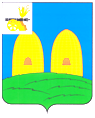 АДМИНИСТРАЦИЯМУНИЦИПАЛЬНОГО ОБРАЗОВАНИЯ«РОСЛАВЛЬСКИЙ РАЙОН» СМОЛЕНСКОЙ ОБЛАСТИП О С Т А Н О В Л Е Н И Еот 19.09.2017                   № 1859Об утверждении Положения и Регламента антитеррористической комиссии в муниципальном образовании «Рославльский район» Смоленской областиВ целях совершенствования организационно-правовой деятельности антитеррористической комиссии в муниципальном образовании «Рославльский район» Смоленской области,Администрация муниципального образования «Рославльский район» Смоленской области п о с т а н о в л я е т:1. Утвердить прилагаемое Положение об антитеррористической комиссии в муниципальном образовании «Рославльский район» Смоленской области.2. Утвердить прилагаемый Регламент антитеррористической комиссии в муниципальном образовании «Рославльский район» Смоленской области.3. Признать утратившим силу постановление Администрации муниципального образования «Рославльский район» Смоленской области от 14.01.2011 № 23          «Об антитеррористической комиссии  при Администрации муниципального образования «Рославльский район» Смоленской области».	4. Контроль за исполнением настоящего постановления возложить на заместителя Главы муниципального образования «Рославльский район» Смоленской области В.П. Сибилёва.Глава муниципального образования «Рославльский район» Смоленской области                                              В.М. Новиков                                                                      